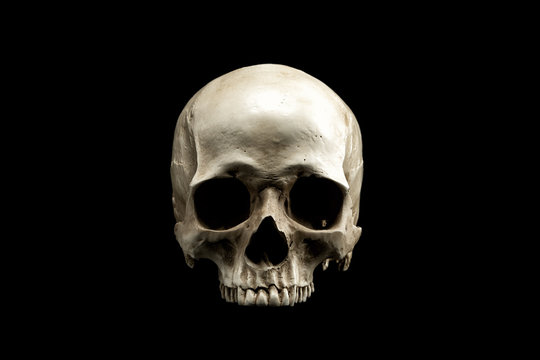 Kouření škodí vážně Vám i lidem ve Vašem okolí.Přestaňte nyní!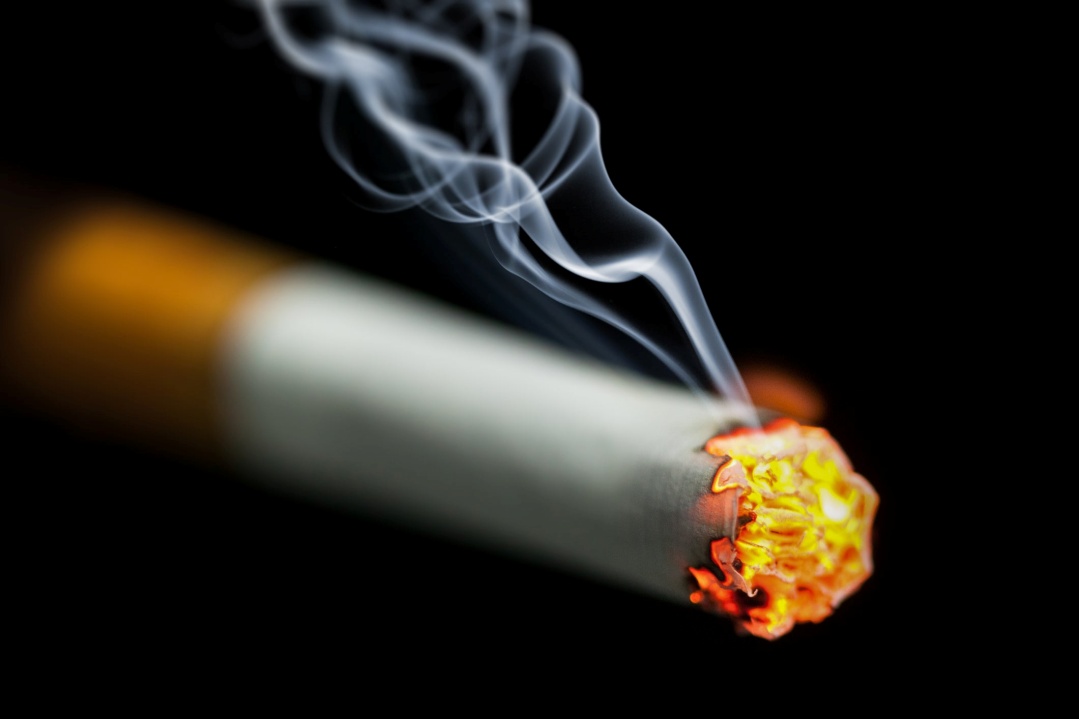 